Call for Nominations to the HICEEC Board of DirectorsThe Hornby Island Community Economic Enhancement Corporation (HICEEC) is seeking community-minded candidates to fill positions on the board. Nominations from the floor are discouraged as we are seeking directors with specific skills and knowledge.The Hornby Island Community Economic Enhancement Corporation (HICEEC) is a publicly funded, not-for-profit organization. A volunteer Board of Directors, assisted by staff, help the community develop and implement solutions to the economic and social issues facing the island.What guides HICEEC?In 2002 HICEEC consulted the community on how it envisioned island life evolving during the next decades. Over 500 residents participated in imagining our future and creating the Hornby Island Community Vision 2020. Since then, HICEEC has used this collective vision and the list of priorities that were identified, as a guide for action. In 2015, HICEEC again sought extensive input on what the islanders wanted it to focus on during the final five years of Vision 2020.(See the HI Community Vision 2020 and the Economic Action Plan at: www.hiceec.org)CommitteesThe organization’s work is guided by the annual plan, which focuses on four core thematics. Each of these categories is lead by one or more Directors.Thematic 1: Expand the Economy 1.	Upgrade Internet Infrastructure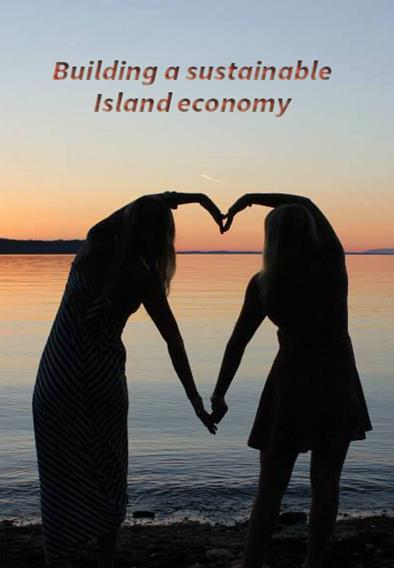 2.	Increase Full-time and Seasonal Worker Rentals 3.	Visitor Shoulder Season Development4.	Support for Businesses 5.	Support for the Arts6.	MRDT ImplementationThematic 2: Improve Affordability 7.	General Community Grants8.	TransportationThematic 3: Enhance Self-Sufficiency9.	Promote and Invest in Green Energy10. Promote and Invest in Food & Water SustainabilityThematic 4: Provide Excellent Public Administration 11. Collect Hornby Statistics12. Administration (incl. annual plan refreshing)Why apply to stand for election as a Director?HICEEC plays an important role in the well being of our community. Inclusive and sustainable solutions must be rooted in local knowledge and led by community members. Change can only be achieved by working locally through a bottom up process that recognizes economic, environmental and social challenges as interdependent.Director Roles & Responsibilities	Director Benefitso Provide strategic direction and monitor resultso Determine policy and review financialso Foster effective communications and public relationso Chance to make a difference in your communityo Develop skills in leadership, teamwork and managementBeing a Director demands a sincere investment in time, energy and expertise and requires trustworthy and responsible conduct. Directors must be nineteen years of age or older.Candidates should demonstrate the following values: •	Integrity and transparency•	Strategic and innovative thinking •	Constructive communication•	Results orientation and outcome focus•	Alignment with the principles and values of the Hornby Island Vision 2020 and the Economic Action PlanCandidates preferred with knowledge in at least one of the following areas: •	Business/ Operations•	Strategic Planning/ Project Management •	Marketing/ Public Relations•	Finances•	Personnel/ Human ResourcesWe encourage interested parties to submit a nomination form in advance of the A.G.M.HICEEC mailing address: 2250A Sollans Road Additional forms at www.hiceec.orgAdditional information:	John Heinegg, Chair: John.heinegg@gmail.com,John Grayson, Vice Chair: johngraysonbc@gmail.com Katherine Ronan, Secretary: ronandesign@uniserve.com Karen Ross, Executive Director:  karen@hiceec.orgProspective Board Member InformationName: ________________________________________________________________________________Address: ______________________________________________________________________________Phone Number: _______________________________	Email: __________________________________Source of referral (web page, board member etc.): ____________________________________________If you are not a current member of HICEEC, please complete the Membership Application form,  online at www.hiceec.org in the ABOUT tab.Knowledgeable about:oBusiness operations______________________oStrategic planning_________________________o Marketing/public relations_________________Background:					o Business: _______________________________________oNon-profit organization: ________________________________________o Other (please specify): ________________________________________o Finances______________________________o Personnel/ human resources______________oOther (please specify) ___________________NominationDeclarationI________________________________, agree to let my name stand for election to the Board of Directorsof Hornby Island Community Economic Enhancement Corporation.Signed: ________________________________	Date: ____________________